Name of Journal: World Journal of TransplantationManuscript NO: 81981Manuscript Type: EDITORIALTranslational research and innovation in modern transplant practice: Paradigms from Greece and around the worldTsoulfas G et al. Translational research and innovationGeorgios Tsoulfas, Ioannis Boletis, Vassilios PapaloisGeorgios Tsoulfas, Department of Transplantation Surgery, Aristotle University School of Medicine, Thessaloniki 54124, GreeceIoannis Boletis, Department of Nephrology, EKPA University, Athens 11527, GreeceVassilios Papalois, Department of Transplant Surgery, Imperial College Renal and Transplant Centre, London W12 0HS, United KingdomAuthor contributions: All authors contributed equally to the writing and editing of the manuscript. Corresponding author: Georgios Tsoulfas, FACS, FICS, MD, PhD, Chief Doctor, Professor, Surgeon, Department of Transplantation Surgery, Aristotle University School of Medicine, Campus Aristotle University School of Medicine, Thessaloniki 54124, Greece. tsoulfasg@gmail.comReceived: November 30, 2022Revised: January 14, 2023Accepted: February 7, 2023Published online: February 18, 2023AbstractThe continuous clinical and technological advances, together with the social, health and economic challenges that the global population faces, have created an environment where the evolution of the field of transplantation is essentially necessary. The goal of this special issue is to provide a picture of the current status of transplantation in Greece as well as in many other countries in Europe and around the world. Authors from Greece and several other countries provide us with valuable insight into their respective areas of transplant expertise, with a main focus on the field of translational research and innovation. The papers that are part of this Special Issue “Translational Research and Innovation and the current status of Transplantation in Greece” have presented innovative and meaningful approaches in modern transplant research and practice. They provide us with a clear overview of the current landscape in transplantation, including liver transplantation in the context of a major pandemic, the evolution of living donor kidney transplantation or the evolution of the effect of hepatitis C virus infection in transplantation, while at the same time explore more recent challenges, such as the issue of frailty in the transplant candidate and the changes brought by newer treatments, such as immunotherapy, in transplant oncology. Additionally, they offer us a glimpse of the effect that technological innovations, such as virtual reality, can have on transplantation, both in terms of clinical and educational aspects. Just as critical is the fact that this Special Issue emphasizes the multidisciplinary, collaborative efforts currently taking place that link transplant research and innovation with other cutting-edge disciplines such as bioengineering, advanced information technology and artificial intelligence. In this Special Issue, in addition to the clinical and research evolution of the field of transplantation, we are witnessing the importance of interdisciplinary collaboration in medicine.Key Words: Translational research; Non-alcoholic fatty liver disease; Immunotherapy; Pandemic; Liver transplantation; Bioengineering; Artificial intelligence; Immunosuppression; Transplant oncology; Living donor kidney transplantation©The Author(s) 2023. Published by Baishideng Publishing Group Inc. All rights reserved.Citation: Tsoulfas G, Boletis I, Papalois V. Translational research and innovation in modern transplant practice: Paradigms from Greece and around the world. World J Transplant 2023; 13(2): 25-27  URL: https://www.wjgnet.com/2220-3230/full/v13/i2/25.htm  DOI: https://dx.doi.org/10.5500/wjt.v13.i2.25Core Tip: The goal of this special issue is to provide a picture of the current status of transplantation in Greece as well as in many other countries in Europe and around the world. The issue will focus on presenting innovative and meaningful approaches in modern transplant research and practice as well as to emphasize the multidisciplinary, collaborative efforts currently taking place that link transplant research and innovation with other cutting-edge disciplines such as bioengineering, advanced information technology and artificial intelligence.INTRODUCTIONTransplantation represents to all of us the “Field of Dreams”. The reason is that this multidisciplinary vocation of modern medical practice combines the opportunity to significantly improve and, in most cases, save human lives, with adrenaline-filled surgical procedures, together with a constant need for innovation and improvement in a variety of areas including nephrology, hepatology, endocrinology, immunology, pharmacology, anesthesia, radiology and surgery. Most importantly, it is an area where most of the biggest questions have yet to be answered, such as those of achieving tolerance and avoiding immunosuppression. All of the above, make the field of transplantation an actively evolving science on many different levels, where every step forward counts, since human lives are at stake.The goal of this special issue is to provide a picture of the current status of transplantation in Greece as well as in many other countries in Europe and around the world. The issue will focus on presenting innovative and meaningful approaches in modern transplant research and practice as well as to emphasize the multidisciplinary, collaborative efforts currently taking place that link transplant research and innovation with other cutting-edge disciplines such as bioengineering, advanced information technology and artificial intelligence. Furthermore, we wish to demonstrate that a negative national and international financial climate and the massive effect of the coronavirus disease 2019 pandemic, do not stop the advancement of the field of transplantation and, on certain occasions, they can be the drive for it.The authors participating in this special issue provide us with a clear overview of the current landscape in transplantation, including liver transplantation in the context of a major pandemic, the evolution of living donor kidney transplantation or the evolution of the effect of hepatitis C virus infection in transplantation, while at the same time explore more recent challenges, such as the issue of frailty in the transplant candidate and the changes brought by newer treatments, such as immunotherapy, in transplant oncology[1]. Additionally, they offer us a glimpse of the effect that technological innovations, such as virtual reality, can have on transplantation, both in terms of clinical and educational aspects.Most importantly, the papers in this special issue stress the need for interdisciplinary and international collaboration in the field of transplantation and the fact that it remains our “Field of Dreams”. Yesterday’s dream is today’s aspirational research and tomorrow’s established practice. CONCLUSIONThe papers in this Special Issue[2-12] are evidence that global economic and health challenges cannot and should not stop the ongoing evolution of a scientific field as active and as necessary as transplantation.REFERENCES1 Rallis KS, Makrakis D, Ziogas IA, Tsoulfas G. Immunotherapy for advanced hepatocellular carcinoma: From clinical trials to real-world data and future advances. World J Clin Oncol 2022; 13: 448-472 [PMID: 35949435 DOI: 10.5306/wjco.v13.i6.448]2 Gyftopoulos A, Ziogas IA, Montenovo MI. Liver transplantation during COVID-19: Adaptive measures with future significance. World J Transplant 2022; 12: 288-298 [PMID: 36187879 DOI: 10.5500/wjt.v12.i9.288]3 Agrafiotis AC, Karakasi KE, Poras M, Neiros S, Vasileiadou S, Katsanos G. Surgical chest complications after liver transplantation. World J Transplant 2022; 12: 359-364 [PMID: 36437843 DOI: 10.5500/wjt.v12.i11.359]4 Karydis N, Maroulis I. Changing landscape in living kidney donation in Greece. World J Transplant 2023; 13: 28-35 [DOI: 10.5500/wjt.v13.i2.28]5 Ntakakis G, Plomariti C, Frantzidis C, Antoniou PE, Bamidis PD, Tsoulfas G. Exploring the use of virtual reality in surgical education. World J Transplant 2023; 13: 36-43 [DOI: 10.5500/wjt.v13.i2.36]6 Oikonomou IM, Sinakos E, Antoniadis N, Goulis I, Giouleme O, Anifanti M, Katsanos G, Karakasi KE, Tsoulfas G, Kouidi E. Effects of an active lifestyle on the physical frailty of liver transplant candidates. World J Transplant 2022; 12: 365-377 [PMID: 36437844 DOI: 10.5500/wjt.v12.i11.365]7 Alexandrou ME, Ferro CJ, Boletis I, Papagianni A, Sarafidis P. Hypertension in kidney transplant recipients. World J Transplant 2022; 12: 211-222 [PMID: 36159073 DOI: 10.5500/wjt.v12.i8.211]8 Vagiotas L, Stangou M, Kasimatis E, Xochelli A, Myserlis G, Lioulios G, Nikolaidou V, Panteli M, Ouranos K, Antoniadis N, Maria D, Papagianni A, Tsoulfas G, Fylaktou A. Effect of panel reactive antibodies on T cell immunity reinstatement following renal transplantation. World J Transplant 2022; 12: 313-324 [PMID: 36313234 DOI: 10.5500/wjt.v12.i10.313]9 Ouranos K, Chatziioannou A, Goulis I, Sinakos E. Role of immunotherapy in downsizing hepatocellular carcinoma prior to liver transplantation. World J Transplant 2022; 12: 331-346 [PMID: 36437845 DOI: 10.5500/wjt.v12.i11.331]10 Kalogirou MS, Giouleme O. Growing challenge of post-liver transplantation non-alcoholic fatty liver disease. World J Transplant 2022; 12: 281-287 [PMID: 36187880 DOI: 10.5500/wjt.v12.i9.281]11 Theocharidou E, Adebayo D. Challenges in liver transplantation in the context of a major pandemic. World J Transplant 2022; 12: 347-358 [PMID: 36437846 DOI: 10.5500/wjt.v12.i11.347]12 Yuan Q, Hong S, Leya G, Roth E, Tsoulfas G, Williams W, Madsen JC, Elias N. Analysis of the effects of donor and recipient hepatitis C infection on kidney transplant outcomes in the United States. World J Transplant 2023; 13: 44-57 [DOI: 10.5500/wjt.v13.i2.44]FootnotesConflict-of-interest statement: All the authors report no relevant conflicts of interest for this article.Open-Access: This article is an open-access article that was selected by an in-house editor and fully peer-reviewed by external reviewers. It is distributed in accordance with the Creative Commons Attribution NonCommercial (CC BY-NC 4.0) license, which permits others to distribute, remix, adapt, build upon this work non-commercially, and license their derivative works on different terms, provided the original work is properly cited and the use is non-commercial. See: https://creativecommons.org/Licenses/by-nc/4.0/Provenance and peer review: Invited article; Externally peer reviewed.Peer-review model: Single blindCorresponding Author's Membership in Professional Societies: American College of Surgeons; American Gastroenterological Association; American Society of Transplant Surgeons; American Society of Transplantation; European Society of Organ Transplantation; American HepaticoPancreaticoBiliary Association.Peer-review started: November 30, 2022First decision: January 3, 2023Article in press: February 7, 2023 Specialty type: TransplantationCountry/Territory of origin: GreecePeer-review report’s scientific quality classificationGrade A (Excellent): 0Grade B (Very good): BGrade C (Good): CGrade D (Fair): DGrade E (Poor): 0P-Reviewer: Cozzi M, Italy; Masaru T, Hungary S-Editor: Fan JR L-Editor: A P-Editor: Fan JR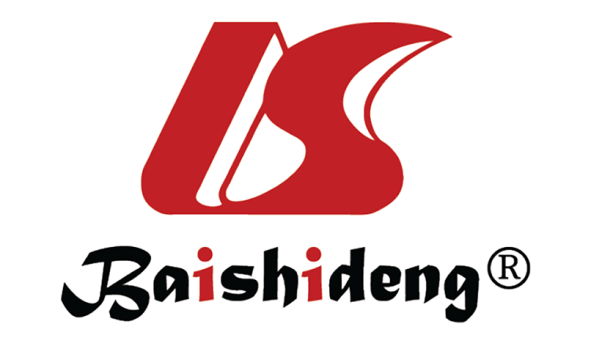 Published by Baishideng Publishing Group Inc7041 Koll Center Parkway, Suite 160, Pleasanton, CA 94566, USATelephone: +1-925-3991568E-mail: bpgoffice@wjgnet.comHelp Desk: https://www.f6publishing.com/helpdeskhttps://www.wjgnet.com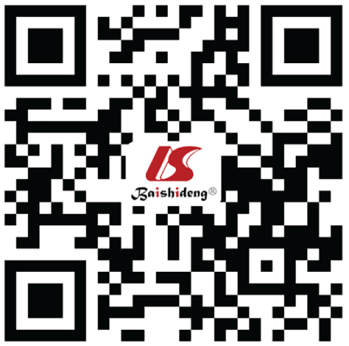 © 2023 Baishideng Publishing Group Inc. All rights reserved.